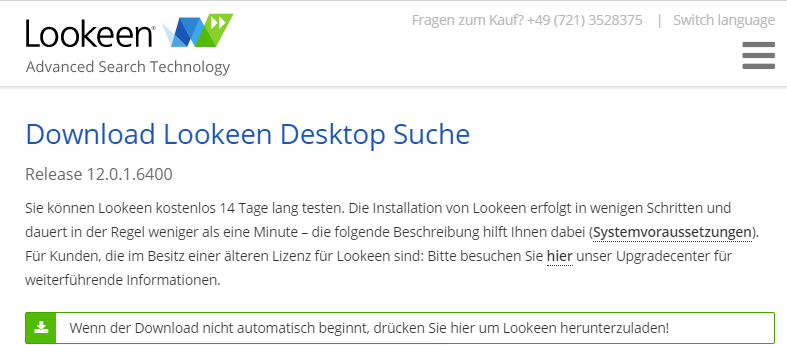 ---------------------------Setup--------------------------- Achtung: Lookeen ist noch aktiv. Bitte schließen Sie Lookeen und starten Sie die Installation erneut!---------------------------OK   ---------------------------